王家井镇外来建设者管理服务中心办案区智能化建设项目采购要素要素公示项目名称：王家井镇外来建设者管理服务中心办案区智能化建设采购项目.二、项目内容及规模：   本项目总预算270万元，采购内容为王家井镇外来建设者管理服务中心办案区智能化建设。（详见采购需求）三、评标办法：综合评分法四、投标人资格要求：1、符合《中华人民共和国政府采购法》第二十二条之供应商资格规定；2、具有良好声誉法人；3、本项目不接受联合体投标。五、评分细则：1、采用　综合评分法　。即在符合招标文件要求的前提下，择定最高得分者为中标候选人，即预中标人。2、合格投标人的评标得分为各项目汇总得分，中标候选资格按评标得分由高到低顺序排列，得分相同的，按投标报价由低到高顺序排列；得分且投标报价相同的，按技术指标由高到低顺序排列。排名第一的的投标人为中标候选人。评分过程中采用四舍五入法，并保留小数2位。3、评分办法（1）满分为100分。总得分=技术得分+商务得分。（2）技术得分=技术评分，技术评分=去掉最高分、最低分后其他评委的有效评分的算术平均数。（3）商务得分=（评标基准价/投标报价）*价格权值*100，评标基准价=通过技术评审入围的最低投标报价，价格权值=40%；（4）技术分评分细则（60分）（5）本次评审采用竞争择优入围方式。参加投标单位六家（含）以下的，取技术分前三名入围（入围单位末名得分出现并列的，并列单位均入围，下同），进行商务评审（未入围的投标人不再进行商务评分，且不作为中标候选人，下同）；参加投标单位七家（含）以上九家（含）以下的的，取技术分前四名入围，进行商务评审；参加投标单位十家（含）以上，取技术前五名，进行商务评审。在商务评审环节出现废标的，按上述择优入围办法重新排定入围单位重新进行商务评审。六、采购需求： （一）、内容及要求1．办案区物联网管控系统一是对执法场所的智能设备以及智能终端进行统一通信和统一管理；二是对执法过程提供智能辅助达到业务办理信息化、智能化。（1）办案区人员信息登记人员进入办案区后，使用身份证刷卡，系统根据身份证号自动获取该人员的基本信息；并自动将获取的数据填充到页面，减少办案民警进行手动输入的工作量。（2）随身物品关联分配当事人主动将随身物品放入储物盒，此时全程摄像并拍照固定。系统通过手环将办案区人员的基本信息，随身物品信息等自动关联并且根据智能柜的空闲情况自动分配可用的储物格，同时让当事人亲自存入智能柜。（3）等候室分配系统会根据各等候室的人员数量，人员性别，是否同案等条件，智能分配到最适合的等候室，同时等候室的LED屏上会显示该人员的姓名。除了自动分配等候室以外，也提供了手动分配等候室的功能，系统会将每个等候室中的人员以图形化界面展示，可根据实际情况将人员分配到最适合的等候室。（4）审讯室分配人员进入等候区后，可以刷手环进行自动分配，系统会自动将人员分配到空闲的审讯室，人员类别为犯罪嫌疑人的，房间LED自动显示为讯问室；人员类别为违法行为的，房间LED自动显示为询问室，并且分配信息会在所分配的审讯室门上的LED显示。人员分配到审讯室后，审讯室房间里的电源会自动打开，审讯桌开始工作；人员做完笔录后，审讯室会在15分钟后自动断电，同时LED屏显示该审讯室为空闲状态。（5）亲情电话管理办案区人员在办案区需要打电话时，可用由民警通过页面申请亲情电话，审批通过后，由办案区人员刷手环进行通话，电话全程录音并记录，通话限制时间可以在系统后台设置，如果超过通话时间，则电话自动断电。（6）尿检管理办案区人员需要进行尿检时，读取人员手环，则自动将人员信息填充至检测报告书，并能拍照将此次尿检结果固定并保存；人员的尿检记录会在系统保存，以备查询。（7）刷卡取物办案区人员在出所审批获得通过后，使用手环进行刷卡取物，系统调取人员入所时的随身物品照片，并自动打开随身物品柜，再次拍照确认，由当事人签字后出所。（8）智能笔录制作笔录时，支持画中画功能（审讯室全景画面，被询问人画面），可将审讯时的音视频进行同步刻录，并能在光盘表面打印自定义封面。民警在制作笔录同时被询问人也能通过分屏看到笔录一问一答得内容，系统还可以自动识别笔录内容并朗读相关内容。（9）强弱电辅助控制出于对安全、规范的考虑，办案区讯问室强电控制采用的是弱电控制强电的方案，即办案区讯问室内不设开关，只有在讯问室收到被分配信号后，弱电会驱动强电自动开启光源及相关设备电源(包括相对人权利义务自动播报、智能椅轨道控制等)，系统会根据案件讯问的时间控制要求，严格按法定程序提醒办案时效，并在主办民警完成讯问的相应工作后迟延15分钟自动切断电源。（10）人员定位人员识别定位系统通过半有源电子标签的应用，以电子标签作为目前最先进的标识码，将其安装在受控目标上，作为目标的唯一标识进行追踪和定位。工作时，管理人员通过联网的无线识别基站进行追踪和定位目标。“RFID智能手环”每隔一定时间会主动向外周围发送电磁波，电磁波上载着标签的编号和其他定位信息。布设在标签周围的定位AP会时时的接收标签通过电磁波发出信息，因为每个定位AP所处的物理位置不同，所接收受到的标签信息除编号相同外，其他定位信息会有所不同。定位AP接收到标签信息之后会上传给定位服务器采集端程序，定位系统就是通过对各个定位AP接收到的标签定位信息的微小的差异来计算出，定位标签所处的位置。2.案管中心管控系统主要功能如下案件登记案件受理后，由法制员登记纳入系统进行管理，并根据案件的性质以及案情的复杂程度给案件进行定级，对于等级高的案件应该分色显示，以提醒办案民警、法制员、单位领导格外关注。同时对于已形成纸质案卷的案件，还需标记并打印二维码贴到案卷袋上以便放入智能柜保管。案卷扫描案件登记后，对于已经形成纸质案卷的案件需把案卷袋中的材料1:1扫描上传到系统中，以便案卷能快速的在线上调取。案件整改单位领导或法制员对案件进行审核，把案件办理过程中存在的问题录入系统，并责令办案民警限期整改。存在问题的案件需分色显示，以提醒办案民警、法制员、单位领对问题案件的后续跟进。办案民警整改后，扫描上传整改情况说明书，由问题提出人进行确认。切实做到问题由谁提出谁确认。侦/调查意见对于重大案件或案情复杂的案件，办案单位或者法制部门应组织相应的案情商讨会议，并把最终的商讨意见录入系统作为案件办理的指导意见。未破案件管理受立案后超过规定时间还未破案的，系统需自动标记该案件为未破案件。后续出现新的线索或者犯罪嫌疑人到案，可从未破案件转为在办案件继续侦查办理。异地调查取证需记录调查取证情况主要是记录有何收获，对破案是否有帮助等，需扫描上传调查取证收集到的材料、照片等其他证据材料。案卷借阅案卷借阅需发起借阅申请并说明缘由，办案单位领导同意后申请人才能借阅。如果需要复印材料，需列出复印条目，审批通过后才能借阅复印。复印记录需存档备案。▲本项目中“案管中心管控平台软件”投标时需提供著作权或专利权文件。    ★“案管中心管控平台软件”需接入“浙江省公安局关执法办案综合应用系统”，相关案件信息不仅能调用而且还能写入“浙江省公安局关执法办案综合应用系统”。3、数据对接对接浙江省执法办案综合应用系统。本系统需与浙江省执法办案综合应用系统实现无缝对接，实现人员、案件、视音频资料、涉案财物、笔录等内容与执法办案综合应用系统的同步与共享。▲投标时提供与浙江省执法办案综合应用系统的对接承诺函。4、系统设备安装规范要求1、智能设备及网络安装要求：监控摄像头电源进行防水，存储稳定，抗干扰，安装牢固。安装工程布线采用RVVP4*1.0的线缆要求清楚不同电压做好标志区分、设备安装牢固。采用对讲主机要独立拉根RVV5*1.0+RVV2*1.0的软线到对讲电源箱安装，要求声音清晰，控制稳定。电源及网络线安装，要求嵌入式安装方法。2、人员定位系统安装要求：1)定向读写器，安装固定在办案区吊顶，每隔一定距离安装一套，用于接收防拆卸电子腕带发射出的无线射频信号；2)激活器，安装在房间、门禁、走廊及其他需要的区域，用于激活防拆卸电子腕带；门禁激活器根据门禁的实际情况选择安装棒状激活器天线和地感式激活器天线，用来激活进入门禁的防拆卸电子腕带；功能室安装棒状激活器，用来激活器房间内电子防拆卸腕带并判断其位置信息。激活器将自身编码远程写入防拆卸电子位腕带芯片中，该编码通过2.4G标签无线远程传输给定向读写器；3)工业级交换机，将多路定向读写器和全向读写器的UDP网络转换成单位内部局域网，将信息汇聚到服务器中运算。（二）、本项目系统功能需求注：★项为实质性响应项，不满足则投标无效。（三）、其它要求1.供货、安装及验收（1）中标单位在本项目供货前，需提前与业主单位联系并进行现场勘察，提供设计图纸，并取得业主单位认可后，方可实施供货及安装。（2）合同签订后7个工作日内进行详细的需求调研，需求分析，提供优化的实施方案。90个工作日内完成所有设备的到货、清点验货、安装调试、系统集成、运行维护、培训、设备可交付使用、验收。（3）中标单位要保证施工人员的安全，若施工人员发生意外，全部责任由中标单位负责。2．质保、履约保证金（1）智能设备自交付安装并通过验收之日起设备（含软件）3年质保期。（2）合同签订前，中标单位向业主单位缴纳中标价的10%作为履约保证金，验收合格后无息退还。3．售后服务（1）中标单位保证本合同中所供应的商品是最新生产的符合国家技术规格和质量标准的出厂原装合格产品。如发生所供商品与合同不符，业主单位（使用方）有权拒收或退货，由此产生的一切责任和后果由中标单位承担。（2）中标单位提供的货物在质保期内因货物本身的质量问题发生故障，中标单位应负责免费更换。对达不到技术要求者，根据实际情况，经双方协商决定。（3）在质保期内，中标单位应对货物出现的质量及安全问题负责处理解决并承担一切费用。（4）上述的货物在质保期内免费保修，因人为因素出现的故障不在免费保修范围内。超过保修期的机器设备，终生维修，维修时只收部件成本费。(四)、付款方式采购人在合同签订之后，设备到达业主单位指定现场后10个工作日内支付合同总价款的50%；所有产品安装调试结束且验收合格并交付使用后10个工作日内支付至合同总价款的95%，剩余5%在质保期满后全部付清（不计利息）。(五)、最高限价本次采购最高限价为人民币：贰佰柒拾万元整（¥：2700000.00元），超过最高限价的投标报价无效。评分项目评分标准分值投标单位资质（9分）投标人具有有效期内的职业健康安全管理体系符合GB/T 28001/OHSAS18001，得3分（须提供相关证书原件，不提供不得分）；投标人具有有效期内的质量管理体系符合GB/T 19001/ISO9001，得3分（须提供相关证书原件，不提供不得分）；投标人具有计算机信息系统集成资质证书二级及以上资质得3分，三级得1.5分。（须提供相关证书原件，不提供不得分）；9业绩（3分）2014年1月1日以来投标人具有“执法场所智能化改造”类似政府采购项目业绩，且单项合同金额须达200万元及以上的每个得1分，最高得3分；注：每个业绩证明资料必须提供合同原件及政府招投标官网截图证明资料，不提供不得分。3售后服务（4分）根据各投标人提供的售后服务方案进行对比打分，优得(3，4]分，良(1，3]分，一般得[0，1]分。4产品技术指标（20分）满足招标文件要求得20分。
1、打“★”号技术指标及要求为实质性响应项，不满足则投标无效。
2、打“▲”号的技术指标及要求，每有一项负偏离的扣2分,扣完为止。
3、其它一般性技术指标及要求每有一项负偏离的扣1分，扣完为止。20现场演示（演示时间不超过15分钟，可以以PPT、Demo等方式进行演示)（12分）投标人针对本项目的“办案区物联网管控平台”进行现场功能演示。(可以以PPT、Demo等方式进行演示)办案区物联网管控平台演示需包含以下功能（具体功能详见需求）：（1）办案区人员信息登记。4分演示能体现办案区人员信息登记功能的得4分，不能实现的得0分。（2）等候室分配。2分演示能体现等候室分配功能的得2分，不能实现的得0分。（3）审讯室分配。2分演示能体现审讯室分配功能的得2分，不能实现的得0分。（4）亲情电话管理。2分演示能体现亲情电话管理功能的得2分，不能实现的得0分。（5）刷卡取物。2分演示能体现刷卡取物功能的得2分，不能实现的得0分。12项目总体方案设计及厂家资质（7分）1. 为确保项目实施与维护：根据优惠措施和承诺：包括付款、技术培训、售后服务、响应时间、驻场人员、质保期、备品备件等，提供详细计划和备品备件清单，进行对比打分，优得(3，4]分，良(1，3]分，一般得[0，1]分。2.所提供的主要设备中智能案卷保管柜具有专利证书的得3分（须提供相关证书复印件加盖制造商公章，不提供不得分）7项目实施（5分）根据各投标人针对本项目的实施方案（至少包括智能设备、弱电、装修实施方案等）进行对比打分，优得(4，5]分，良(2，4]分，一般得[0，2]分。5绍兴市诸暨市王家井***办案功能区物联网管控系统及配套智能设备清单                        绍兴市诸暨市王家井***办案功能区物联网管控系统及配套智能设备清单                        绍兴市诸暨市王家井***办案功能区物联网管控系统及配套智能设备清单                        绍兴市诸暨市王家井***办案功能区物联网管控系统及配套智能设备清单                        绍兴市诸暨市王家井***办案功能区物联网管控系统及配套智能设备清单                        绍兴市诸暨市王家井***办案功能区物联网管控系统及配套智能设备清单                        一、办案功能区管控系统一、办案功能区管控系统一、办案功能区管控系统一、办案功能区管控系统一、办案功能区管控系统一、办案功能区管控系统序号物品名称功能/参数功能/参数数量单位1公安机关办案区物联网管控平台软件基础模块办案区物联网管控系统：
一是对执法场所的智能设备以及智能终端进行统一通信和统一管理；二是对执法过程提供智能辅助达到业务办理信息化、智能化。
（1）办案区人员信息登记
人员进入办案区后，通过集成设备对人员身份证等信息进行拍照保存。使用身份证刷卡，系统根据身份证号自动获取该人员的基本信息；并自动将获取的数据填充到页面，减少办案民警进行手动输入的工作量。
★（2）随身物品关联分配
当事人主动将随身物品放入储物盒，此时全程摄像并拍照固定。系统通过手环将办案区人员的基本信息，随身物品信息等自动关联并且根据智能柜的空闲情况自动分配可用的储物格。建立智能手环与人员的关联关系，并通过智能手环对人员在办案区内的轨迹进行记录。
（3）亲情电话管理
办案区人员在办案区需要打电话时，可用由民警通过页面申请亲情电话，审批通过后，由办案区人员刷手环进行通话，电话全程录音并记录，通话限制时间可以在系统后台设置，如果超过通话时间，则电话自动断电。
★（4）尿检管理
办案区人员需要进行尿检时，读取人员手环，则自动将人员信息填充至检测报告书，并能拍照将此次尿检结果固定并保存；人员的尿检记录会在系统保存，以备查询。
（5）刷卡取物
办案区人员在出所审批获得通过后，使用手环进行刷卡取物，系统调取人员入所时的随身物品照片，并自动打开随身物品柜，再次拍照确认，由当事人签字后出所。
★（6）智能笔录
制作笔录时，支持画中画功能（审讯室全景画面，被询问人画面），可将审讯时的音视频进行同步刻录，并能在光盘表面打印自定义封面。
民警在制作笔录同时被询问人也能通过分屏看到笔录一问一答的内容，系统还可以自动识别笔录内容并朗读相关内容。可通过智能笔录软件控制智能审讯椅的距离。1套1公安机关办案区物联网管控平台软件人员定位模块粗定位功能：功能：人员识别定位系统通过半有源电子标签的应用，以电子标签作为目前最先进的标识码，将其安装在受控目标上，作为目标的唯一标识进行追踪和定位。工作时，管理人员通过联网的无线识别基站进行追踪和定位目标。
“RFID智能手环”每隔一定时间会主动向外周围发送电磁波，电磁波上载着标签的编号和其他定位信息。布设在标签周围的定位AP会时时的接收标签通过电磁波发出信息，因为每个定位AP所处的物理位置不同，所接收受到的标签信息除编号相同外，其他定位信息会有所不同。定位AP接收到标签信息之后会上传给定位服务器采集端程序，定位系统就是通过对各个定位AP接收到的标签定位信息的微小的差异来计算出，定位标签所处的位置。
等候室分配：（1）等候室分配
系统会根据各等候室的人员数量，人员性别，是否同案等条件，智能分配到最适合的等候室，同时等候室的LED屏上会显示该人员的姓名。
除了自动分配等候室以外，也提供了手动分配等候室的功能，民警可根据实际情况将人员分配到最适合的等候室。
（2）审讯室分配
人员进入等候区后，可以刷手环进行自动分配，系统会自动将人员分配到空闲的审讯室，人员类别为犯罪嫌疑人的，房间LED自动显示为讯问室；人员类别为违法行为的，房间LED自动显示为询问室，并且分配信息会在所分配的审讯室门上的LED显示。
人员分配到审讯室后，审讯室房间里的电源会自动打开，审讯桌开始工作；人员做完笔录后，审讯室会在15分钟后自动断电，同时LED屏显示该审讯室为空闲状态。 1套2公安机关案管中心管控平台软件区县版★具有案件集中保管、案件办理时效预警、瑕疵整改等功能1套二、配套智能设备二、配套智能设备二、配套智能设备二、配套智能设备二、配套智能设备二、配套智能设备序号物品名称功能/参数功能/参数数量单位1、办案区1、办案区1、办案区1、办案区1、办案区1、办案区待检区待检区1电视机1.功能：通过大尺寸LED显示屏翻页显示“执法办案区安全管理规定”和进入执法办案区流程视频。   
2.参数：屏幕尺寸：≥58英寸；分辨率：≥3840*2160；操作系统：Android7.0；面板类型：A+级屏；能效等级：≥二级；背光灯类型：LED发光二极管；产品品类：网络电视,LED液晶电视,智能电视,全高清电视；1.功能：通过大尺寸LED显示屏翻页显示“执法办案区安全管理规定”和进入执法办案区流程视频。   
2.参数：屏幕尺寸：≥58英寸；分辨率：≥3840*2160；操作系统：Android7.0；面板类型：A+级屏；能效等级：≥二级；背光灯类型：LED发光二极管；产品品类：网络电视,LED液晶电视,智能电视,全高清电视；1台2总线制防爆分机1.功能：可向主机呼叫/报警。 可与主机双向对讲。  分机处于持续喧哗并超过一定分贝时，可自动向主机发出报警。 可接收主机的MP3文件广播或喊话。 当有人为非法强拆时，可自动向主机发出报警。 报警呼叫时，通过TCP连接与其它平台联动。                                             2.参数：通讯接口：五芯总线接口。工作电压：10V-24V，频率响应：200Hz～16KHz。信噪比：≥ 90dB。扬声器功率：3W。工作温度：-20℃ ～ +80℃1.功能：可向主机呼叫/报警。 可与主机双向对讲。  分机处于持续喧哗并超过一定分贝时，可自动向主机发出报警。 可接收主机的MP3文件广播或喊话。 当有人为非法强拆时，可自动向主机发出报警。 报警呼叫时，通过TCP连接与其它平台联动。                                             2.参数：通讯接口：五芯总线接口。工作电压：10V-24V，频率响应：200Hz～16KHz。信噪比：≥ 90dB。扬声器功率：3W。工作温度：-20℃ ～ +80℃1台信息登记采集区信息登记采集区信息登记采集区信息登记采集区3道闸1.功能：通过双通道道闸设备，规范民警和执法对象有序进入办案区。参数：通信距离：≤1200米；闸杆长：约500mm；通道宽：约550-600mm；直径约168/高约950mm（圆柱摆闸）；全部采用304不锈钢材质，防潮、防尘、防水。1.功能：通过双通道道闸设备，规范民警和执法对象有序进入办案区。参数：通信距离：≤1200米；闸杆长：约500mm；通道宽：约550-600mm；直径约168/高约950mm（圆柱摆闸）；全部采用304不锈钢材质，防潮、防尘、防水。2根4智能存取管理设备▲1.智能存取管理设备能够实现与办案区物联网管控系统无缝对接联动。                         ★2.智能存取管理设备主柜功能：双向随身物品存取设备，通过物品智能存取管理设备，规范执法对象随身物品存取，能够实现与办案区系统无缝对接，全面实现软、硬件与人、案、物集成关联，集成电子化台账配套设备。
3.主柜参数：长约900mm，宽约500mm，高约1980mm；由≥42寸红外触摸屏、≥21.5寸触摸显示屏、工控机，参数：≥120G固态硬盘、≥4G内存、读卡器、≥8口交换机、喇叭、电源盒、物品柜主柜柜体、主板、电控锁微型计算机，智能导轨等集成。采取智能手环存取物，大屏幕液晶显示。内嵌≥22L的存储盒不少于2个，双面屏幕主机,双面开启，带门控系统。.▲1.智能存取管理设备能够实现与办案区物联网管控系统无缝对接联动。                         ★2.智能存取管理设备主柜功能：双向随身物品存取设备，通过物品智能存取管理设备，规范执法对象随身物品存取，能够实现与办案区系统无缝对接，全面实现软、硬件与人、案、物集成关联，集成电子化台账配套设备。
3.主柜参数：长约900mm，宽约500mm，高约1980mm；由≥42寸红外触摸屏、≥21.5寸触摸显示屏、工控机，参数：≥120G固态硬盘、≥4G内存、读卡器、≥8口交换机、喇叭、电源盒、物品柜主柜柜体、主板、电控锁微型计算机，智能导轨等集成。采取智能手环存取物，大屏幕液晶显示。内嵌≥22L的存储盒不少于2个，双面屏幕主机,双面开启，带门控系统。.1个4智能存取管理设备1.智能存取管理设备副柜参数功能：双向随身物品存取设备，副柜参数约：长960mm，宽500mm，高1980mm；正反两面不少于32个柜门（每面不少于16门)，内嵌不少于4个≥22L存储盒，不少于12个≥12L的存储盒。双面开启，带门控系统。1.智能存取管理设备副柜参数功能：双向随身物品存取设备，副柜参数约：长960mm，宽500mm，高1980mm；正反两面不少于32个柜门（每面不少于16门)，内嵌不少于4个≥22L存储盒，不少于12个≥12L的存储盒。双面开启，带门控系统。2个5集成信息登记台1.尺寸：约160cm*75cm*76cm，▲2.厚2.0CM冷轧钢板、钣金定制，黑胡桃木侧板；集成RFID。3.读卡器：完全支持uem4100兼容格式ID卡(64bits,Manchester编码)；产品尺约寸96mm×61mm。二代身份证读卡器：采用USB接口，无需外接电源，可直接使用。随机阅读软件自动设置通讯口和通讯参数，自动找卡和读卡采集人员信息。1.尺寸：约160cm*75cm*76cm，▲2.厚2.0CM冷轧钢板、钣金定制，黑胡桃木侧板；集成RFID。3.读卡器：完全支持uem4100兼容格式ID卡(64bits,Manchester编码)；产品尺约寸96mm×61mm。二代身份证读卡器：采用USB接口，无需外接电源，可直接使用。随机阅读软件自动设置通讯口和通讯参数，自动找卡和读卡采集人员信息。1张6网络摄像机1.1/2.8" CMOS，≥300万，12mm镜头，DC12V / PoE(802.3af)，IP66，支持背光补偿,数字宽动态,自动电子快门功能,适应不同监控环境，ROI，防暴等级支持IK10；最大图像尺寸：2048×1536，帧率、50Hz: 25fps (2048 × 1536,1920 × 1080,1280 × 720)，图像设置：亮度,对比度,饱和度等通过客户端或者浏览器可调，走廊模式：支持，背光补偿：1.1/2.8" CMOS，≥300万，12mm镜头，DC12V / PoE(802.3af)，IP66，支持背光补偿,数字宽动态,自动电子快门功能,适应不同监控环境，ROI，防暴等级支持IK10；最大图像尺寸：2048×1536，帧率、50Hz: 25fps (2048 × 1536,1920 × 1080,1280 × 720)，图像设置：亮度,对比度,饱和度等通过客户端或者浏览器可调，走廊模式：支持，背光补偿：2个7手持式金属探测器1.功能：通过金属探测仪对执法对象进行人身安全检查，防止夹带金属物品进入执法办案功能区。                       
参数：2.采用智能节能技术，可连续工作超40个小时，低电量自动告警，测距大于9CM。
3、探测方式：声光报警，可带耳机输出功能。
4、电源：9伏方块电池（6F22ND电池），可外接充电器功能（充电器选配）
5、静态电流：小于等于26mA
6、工作电流：声光小于等于120mA
7、工作温度：-5℃ 到 45℃
8、外形尺寸：约41.5 *9 * 4.5 cm1.功能：通过金属探测仪对执法对象进行人身安全检查，防止夹带金属物品进入执法办案功能区。                       
参数：2.采用智能节能技术，可连续工作超40个小时，低电量自动告警，测距大于9CM。
3、探测方式：声光报警，可带耳机输出功能。
4、电源：9伏方块电池（6F22ND电池），可外接充电器功能（充电器选配）
5、静态电流：小于等于26mA
6、工作电流：声光小于等于120mA
7、工作温度：-5℃ 到 45℃
8、外形尺寸：约41.5 *9 * 4.5 cm1个8贝儿欣多功能红外线测温仪1.功能：通过体温探测仪对执法对象进行体温探测，防止由于身体不适导致的意外情况发生。                           
2.参数：安全探测不伤身，闪电测体温只需一秒，自动测量。1.功能：通过体温探测仪对执法对象进行体温探测，防止由于身体不适导致的意外情况发生。                           
2.参数：安全探测不伤身，闪电测体温只需一秒，自动测量。1个9智能电子防拆腕带▲1.能够实现与办案区物联网管控系统无缝对接联动。         
参数：2.识别距离 ： 0～ 150米；★3.识别速度：≥120公里 / 小时 ；识别能力：具备≥200张/秒的防冲突性能 ；识别方式 ： 全向识别；工作频段： ≥2.4 GHz &有源125KHz&13.56M；通讯速率：≥250Kb/s、1Mb/s、2Mb/s；通信机制：基于时分多址和码分多址同步通信机制▲1.能够实现与办案区物联网管控系统无缝对接联动。         
参数：2.识别距离 ： 0～ 150米；★3.识别速度：≥120公里 / 小时 ；识别能力：具备≥200张/秒的防冲突性能 ；识别方式 ： 全向识别；工作频段： ≥2.4 GHz &有源125KHz&13.56M；通讯速率：≥250Kb/s、1Mb/s、2Mb/s；通信机制：基于时分多址和码分多址同步通信机制34个智能讯（询）问室智能讯（询）问室智能讯（询）问室智能讯（询）问室10智能询讯问专用终端1.功能：通过智能询讯问专用桌可以实现自助播报执法对象权利义务告知，集成所有案件类型电子笔录审讯提纲方便民警快速办案、与同步刻录系统无缝对接，可刻录案件审讯信息等。                                   
参数：
2.不低于I3级别CPU、≥120G固态硬盘、≥4G内存、≥21.5寸双屏显示器；
3.集成打印机，参数要求：黑白激光；最大打印幅面 A4；最高分辨率 600×1200dpi；黑白打印速度≥18ppm；处理器≥266MHz，内存≥2MB；
4.配备应急报警、签字版、指纹采集仪、报警装置对接总机、摄像机、当事人阅读屏等。5.尺寸：约1600MM(L)*770MM(W)*935MM(H)；配备键鼠。1.功能：通过智能询讯问专用桌可以实现自助播报执法对象权利义务告知，集成所有案件类型电子笔录审讯提纲方便民警快速办案、与同步刻录系统无缝对接，可刻录案件审讯信息等。                                   
参数：
2.不低于I3级别CPU、≥120G固态硬盘、≥4G内存、≥21.5寸双屏显示器；
3.集成打印机，参数要求：黑白激光；最大打印幅面 A4；最高分辨率 600×1200dpi；黑白打印速度≥18ppm；处理器≥266MHz，内存≥2MB；
4.配备应急报警、签字版、指纹采集仪、报警装置对接总机、摄像机、当事人阅读屏等。5.尺寸：约1600MM(L)*770MM(W)*935MM(H)；配备键鼠。2张11讯（询）问椅1.参数：尺寸：约700mm*720mm*700mm；阿基里斯皮，手部采用U型锁约束，胸部及腰部以约束带束缚；腿部以环形脚踏锁带手脚铐，控制嫌疑人。1.参数：尺寸：约700mm*720mm*700mm；阿基里斯皮，手部采用U型锁约束，胸部及腰部以约束带束缚；腿部以环形脚踏锁带手脚铐，控制嫌疑人。2张12温湿度显示屏1.功能：实现对房间内时间、温度、湿度进行显示和断电后自动校对，保障执法对象权利。                                               
2.参数：高精度时钟，年误差小于30s，性能稳定可靠静态显示，无噪音采集温、湿度数值和时间数据传送到计算机上，具有温湿度校准功能，尺寸约为600*400*50mm；支持485接口。1.功能：实现对房间内时间、温度、湿度进行显示和断电后自动校对，保障执法对象权利。                                               
2.参数：高精度时钟，年误差小于30s，性能稳定可靠静态显示，无噪音采集温、湿度数值和时间数据传送到计算机上，具有温湿度校准功能，尺寸约为600*400*50mm；支持485接口。2个13LED显示屏1.功能：通过与智能防拆电子腕带相关联，LED显示屏可以显示执法对象在办案区的状态。                    
2.参数：LED屏显：分辨率大于等于304*152，尺寸约：650*200*50mm；内扫描16扫，亚克力材质，双色显示1.功能：通过与智能防拆电子腕带相关联，LED显示屏可以显示执法对象在办案区的状态。                    
2.参数：LED屏显：分辨率大于等于304*152，尺寸约：650*200*50mm；内扫描16扫，亚克力材质，双色显示2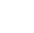 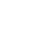 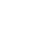 一般讯（询）问室一般讯（询）问室一般讯（询）问室一般讯（询）问室14讯（询）问桌1.定制三联桌子1600mm*900mm*740mm，集成≥I3电脑、≥500G硬盘、≥4G内存、打印机、电话、呼叫等设备1.定制三联桌子1600mm*900mm*740mm，集成≥I3电脑、≥500G硬盘、≥4G内存、打印机、电话、呼叫等设备3张15讯（询）问椅1.参数：尺寸：约700mm*720mm*700mm；阿基里斯皮，手部采用U型锁约束，胸部及腰部以约束带束缚；腿部以环形脚踏锁带手脚铐，控制嫌疑人。1.参数：尺寸：约700mm*720mm*700mm；阿基里斯皮，手部采用U型锁约束，胸部及腰部以约束带束缚；腿部以环形脚踏锁带手脚铐，控制嫌疑人。3张16温湿度显示屏1.功能：实现对房间内时间、温度、湿度进行显示和断电后自动校对，保障执法对象权利。                                               
2.参数：高精度时钟，年误差小于30s，性能稳定可靠静态显示，无噪音采集温、湿度数值和时间数据传送到计算机上，具有温湿度校准功能，尺寸约为600*400*50mm；支持485接口。1.功能：实现对房间内时间、温度、湿度进行显示和断电后自动校对，保障执法对象权利。                                               
2.参数：高精度时钟，年误差小于30s，性能稳定可靠静态显示，无噪音采集温、湿度数值和时间数据传送到计算机上，具有温湿度校准功能，尺寸约为600*400*50mm；支持485接口。3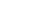 17LED显示屏1.功能：通过与智能防拆电子腕带相关联，LED显示屏可以显示执法对象在办案区的状态。                    
2.参数：LED屏显：分辨率大于等于304*152，尺寸约：650*200*50mm；内扫描16扫，亚克力材质，双色显示1.功能：通过与智能防拆电子腕带相关联，LED显示屏可以显示执法对象在办案区的状态。                    
2.参数：LED屏显：分辨率大于等于304*152，尺寸约：650*200*50mm；内扫描16扫，亚克力材质，双色显示3个案情分析室案情分析室案情分析室案情分析室18电视机1.参数：屏幕尺寸：≥58英寸；分辨率：≥3840*2160；操作系统：Android7.0；面板类型：A+级屏；能效等级：≥二级；背光灯类型：LED发光二极管；产品品类：网络电视,LED液晶电视,智能电视,全高清电视；1.参数：屏幕尺寸：≥58英寸；分辨率：≥3840*2160；操作系统：Android7.0；面板类型：A+级屏；能效等级：≥二级；背光灯类型：LED发光二极管；产品品类：网络电视,LED液晶电视,智能电视,全高清电视；1台19电话机1.功能：通过大尺寸LED显示屏能够显示询询问室音视频，通过与智能询讯问专用桌相关联的电话，远程指导民警办案。  2.参数：铃声：振铃个性化,音调,音量可调；号码存储：10组电话簿 ,50组来电信息；显示：双制式来电显示,日期,时钟显示,通话时间显示 。1.功能：通过大尺寸LED显示屏能够显示询询问室音视频，通过与智能询讯问专用桌相关联的电话，远程指导民警办案。  2.参数：铃声：振铃个性化,音调,音量可调；号码存储：10组电话簿 ,50组来电信息；显示：双制式来电显示,日期,时钟显示,通话时间显示 。1台等候室等候室等候室等候室20成品坐凳1.参数：钣金坐凳，2人座位，尺寸约：420高*800长*420宽mm；；1.参数：钣金坐凳，2人座位，尺寸约：420高*800长*420宽mm；；4张20成品坐凳2.参数：钣金坐凳，2人座位，尺寸约：420高*800长*420宽mm；配侧板一套；2.参数：钣金坐凳，2人座位，尺寸约：420高*800长*420宽mm；配侧板一套；2张20成品坐凳3.参数：钣金坐凳转角，尺寸约：500长*500宽*420高mm。3.参数：钣金坐凳转角，尺寸约：500长*500宽*420高mm。2张看管区看管区看管区看管区21模数一级主机1.功能：通过对讲主机可以监控各询讯问室对话，各询讯问室如果出现紧急情况可以和看管民警及时取得联系。     
2.参数：网络接口：标准RJ45接口；网络协议：TCP/IP、UDP、IGMP；音频采样率：16K～48K Hz；音频模式：16位立体声CD音质；广播音频格式：MP3、WAV；输出频率：20 Hz～20K Hz。3.尺寸：约210x330x118mm(LxWxH)  话筒长度：约325mm 。
4.对讲主机：采用10.2寸数字真彩显示屏，电容式触摸屏，低照度CMOS彩色摄像头，约210x330x118mm。功耗标准：平均工作功率为微瓦级；电池配置：锂锰电池，容量550mAh；使用寿命1~1.5 年，使用授权密钥可更换电池；封装特性 ： PA工程塑料，抗高强度跌落与振动；环境特性：工作温度－40℃ ～85℃、工作湿度＜95％；可 靠 性 ：防浸泡防冲击，满足工业环境要求 ；外 形：腕带或脚镣型，可提供OEM定制服务；5. 对讲主机尺寸 ：约58×42×16.5mm；重量 ：约 55g；安装方式 ：螺丝锁紧；1.功能：通过对讲主机可以监控各询讯问室对话，各询讯问室如果出现紧急情况可以和看管民警及时取得联系。     
2.参数：网络接口：标准RJ45接口；网络协议：TCP/IP、UDP、IGMP；音频采样率：16K～48K Hz；音频模式：16位立体声CD音质；广播音频格式：MP3、WAV；输出频率：20 Hz～20K Hz。3.尺寸：约210x330x118mm(LxWxH)  话筒长度：约325mm 。
4.对讲主机：采用10.2寸数字真彩显示屏，电容式触摸屏，低照度CMOS彩色摄像头，约210x330x118mm。功耗标准：平均工作功率为微瓦级；电池配置：锂锰电池，容量550mAh；使用寿命1~1.5 年，使用授权密钥可更换电池；封装特性 ： PA工程塑料，抗高强度跌落与振动；环境特性：工作温度－40℃ ～85℃、工作湿度＜95％；可 靠 性 ：防浸泡防冲击，满足工业环境要求 ；外 形：腕带或脚镣型，可提供OEM定制服务；5. 对讲主机尺寸 ：约58×42×16.5mm；重量 ：约 55g；安装方式 ：螺丝锁紧；1个22RUK网络读卡器1.外形尺寸(长×宽×高）：约14cm×10cm×3cm。12V直流供电，最大工作负载电流<0.08A，支持点对点通讯线最大长度在50m~80m之间（受双绞线质量和外围干扰）。感应离距离在0~10cm。1.外形尺寸(长×宽×高）：约14cm×10cm×3cm。12V直流供电，最大工作负载电流<0.08A，支持点对点通讯线最大长度在50m~80m之间（受双绞线质量和外围干扰）。感应离距离在0~10cm。2个23集成看管台1、约160cm*75cm*76cm，2.0mm冷轧钢板、钣金定制、黑胡桃木侧板，集成亲情电话：★2、外壳高强度不锈钢304材料，表面拉丝处理，耐磨抗腐蚀性强，通话时语音清晰，声音洪亮，无回授啸叫，具有防尘，抗噪，抗暴力特性，整机防护等级达IP54，无手柄设计直接免提通话。预留报警主机、网络读卡器2个嵌入孔。1、约160cm*75cm*76cm，2.0mm冷轧钢板、钣金定制、黑胡桃木侧板，集成亲情电话：★2、外壳高强度不锈钢304材料，表面拉丝处理，耐磨抗腐蚀性强，通话时语音清晰，声音洪亮，无回授啸叫，具有防尘，抗噪，抗暴力特性，整机防护等级达IP54，无手柄设计直接免提通话。预留报警主机、网络读卡器2个嵌入孔。124LED显示屏1.功能：通过与智能防拆电子腕带相关联，LED显示屏可以显示执法对象在办案区的状态。                    
2.参数：尺寸：约650*200*50mm；内扫描16扫，采用亚克力材质，能够双色显示。1.功能：通过与智能防拆电子腕带相关联，LED显示屏可以显示执法对象在办案区的状态。                    
2.参数：尺寸：约650*200*50mm；内扫描16扫，采用亚克力材质，能够双色显示。5张25约束椅1.后靠背可调节角度,椅腿可固定在地面上,可有效地防止酒醉人员给他人带来麻烦.2.规格：约 72X79X120cm 重量：约41KG 颜色：黑色，PVC 皮革包面，座垫采40密度特硬棉，27密度优质海绵居中，22密度超软海棉外加喷塑垫底，后靠背可调节角度,椅腿用∅12*120mm膨胀螺栓固定在地面。1.后靠背可调节角度,椅腿可固定在地面上,可有效地防止酒醉人员给他人带来麻烦.2.规格：约 72X79X120cm 重量：约41KG 颜色：黑色，PVC 皮革包面，座垫采40密度特硬棉，27密度优质海绵居中，22密度超软海棉外加喷塑垫底，后靠背可调节角度,椅腿用∅12*120mm膨胀螺栓固定在地面。1张尿检区尿检区尿检区尿检区26智能尿检一体机1.功能：智能尿检终端，集成高性能工控机，19寸触摸显示屏，RFID读卡器，高清摄像头，小型冰箱，打印机等设备对尿检信息提供全电子化记录功能。
2.设备参数：1700MM*540MM*500MM，像素：800万，冷藏温度：1-10度1.功能：智能尿检终端，集成高性能工控机，19寸触摸显示屏，RFID读卡器，高清摄像头，小型冰箱，打印机等设备对尿检信息提供全电子化记录功能。
2.设备参数：1700MM*540MM*500MM，像素：800万，冷藏温度：1-10度1个27感应洗手盆1.功能：红外线感应，龙头自动出水，自动断水。                                                            2.参数:220V电源，感应距离5-20CM，▲3.流量不小于0.3L/min,湿度90%以下。1.功能：红外线感应，龙头自动出水，自动断水。                                                            2.参数:220V电源，感应距离5-20CM，▲3.流量不小于0.3L/min,湿度90%以下。1个网络设备网络设备网络设备网络设备28服务器1.Intel Xeon Processor E5-2603V4 双CPU，≥8GB*2/DDR4，≥1TB*2，RAID1，2U机架，单电源；8口/SAS/6Gb/支持RAID 0、RAID 1、RAID 10阵列1.Intel Xeon Processor E5-2603V4 双CPU，≥8GB*2/DDR4，≥1TB*2，RAID1，2U机架，单电源；8口/SAS/6Gb/支持RAID 0、RAID 1、RAID 10阵列2台29光盘打印刻录一体机功能：通过同步刻录音视频设备与智能询讯问专用桌相关联，实现案件电子光盘化，有效节约纸张成本。2.要求：USB接口，最大打印区域120mm,支持光盘打印，包括（BD-R，DVD±R，CD-R；普通或防水可打印光盘），操作系统Windows 2000/XP/Vista/7，Mac OS X v10.2或更高，3.尺寸约381x375x178mm。功能：通过同步刻录音视频设备与智能询讯问专用桌相关联，实现案件电子光盘化，有效节约纸张成本。2.要求：USB接口，最大打印区域120mm,支持光盘打印，包括（BD-R，DVD±R，CD-R；普通或防水可打印光盘），操作系统Windows 2000/XP/Vista/7，Mac OS X v10.2或更高，3.尺寸约381x375x178mm。1台30电脑同步刻录专用服务器，最大可支持5间询（讯）问室列队刻录。Intel 酷睿i5-7500，1T高速硬盘 *2 read0，8GB DDR4内存同步刻录专用服务器，最大可支持5间询（讯）问室列队刻录。Intel 酷睿i5-7500，1T高速硬盘 *2 read0，8GB DDR4内存1台31RFID定位器1.功能：通过人员身份辨识设备支撑智能防拆电子腕带的正常运行，从而达到实时掌控执法对象在办案区的活动轨迹，能够实现与办案区系统无缝对接，全面实现通过驱动办案区弱电和办案软件使办案程序有序进行。                           
2.参数：识别距离 ： 0 ～ 150米；3.识别速度 ：不小于 200 公里 / 小时；识别能力：同时识别不少于 500张以上的标签；识别角度：全向；天线增益：4dBi，双天线；工作频段：2.4GHz、125KHz（可扩3路低频天线）。4.安装方式：吊顶或墙面安装。
5.功耗标准 ： 工作功率为毫瓦级；通信机制 ： 基于 HDLC 时分多址和同步通信机制；抗干扰性 ： 频道隔离技术，多个设备互不干扰； 安 全 性 ： 加密计算与安全认证，防止链路侦测；实时时钟 ： 可支持RTC实时时钟；存储空间 ： 板载2M Byte，支持8G Micro SD卡；接口标准 ： RS232、RS485、Wiegand、RJ45、TTL、WiFi等可选；扩展I/O  ： 开关量信号输入与输出各3路；电源标准 ： DC 7.5～24V   800～3000mA；封装特性 ： ABS工程塑料；可 靠 性 ： 工业级；尺寸约： Φ180mm、厚度51mm；1.功能：通过人员身份辨识设备支撑智能防拆电子腕带的正常运行，从而达到实时掌控执法对象在办案区的活动轨迹，能够实现与办案区系统无缝对接，全面实现通过驱动办案区弱电和办案软件使办案程序有序进行。                           
2.参数：识别距离 ： 0 ～ 150米；3.识别速度 ：不小于 200 公里 / 小时；识别能力：同时识别不少于 500张以上的标签；识别角度：全向；天线增益：4dBi，双天线；工作频段：2.4GHz、125KHz（可扩3路低频天线）。4.安装方式：吊顶或墙面安装。
5.功耗标准 ： 工作功率为毫瓦级；通信机制 ： 基于 HDLC 时分多址和同步通信机制；抗干扰性 ： 频道隔离技术，多个设备互不干扰； 安 全 性 ： 加密计算与安全认证，防止链路侦测；实时时钟 ： 可支持RTC实时时钟；存储空间 ： 板载2M Byte，支持8G Micro SD卡；接口标准 ： RS232、RS485、Wiegand、RJ45、TTL、WiFi等可选；扩展I/O  ： 开关量信号输入与输出各3路；电源标准 ： DC 7.5～24V   800～3000mA；封装特性 ： ABS工程塑料；可 靠 性 ： 工业级；尺寸约： Φ180mm、厚度51mm；10套2、案管中心2、案管中心2、案管中心2、案管中心集中办案区集中办案区集中办案区集中办案区32高拍仪1.功能：实现快速扫描案件卷宗.                                                                       
2.参数：USB供电，30Fps（VGA）、≥15Fps（全分辨率）、≥1000万像素、分辨率约3651*27381.功能：实现快速扫描案件卷宗.                                                                       
2.参数：USB供电，30Fps（VGA）、≥15Fps（全分辨率）、≥1000万像素、分辨率约3651*27381个33智能案卷柜1.智能案卷柜子的主柜参数设备参数：1、约2000mm（高）*860 mm（宽）*430mm 厚）。2.集成工控机：≥19寸触摸显示屏、二维码扫描仪、IC读卡器，设备控制模块等，可接入一个副柜。  
★3.智能案卷柜能够跟案管中心管控平台无缝对接联动；1.智能案卷柜子的主柜参数设备参数：1、约2000mm（高）*860 mm（宽）*430mm 厚）。2.集成工控机：≥19寸触摸显示屏、二维码扫描仪、IC读卡器，设备控制模块等，可接入一个副柜。  
★3.智能案卷柜能够跟案管中心管控平台无缝对接联动；1个33智能案卷柜1.智能案卷柜副柜参数：约2000mm（高）*860 mm（宽）*430mm 厚）/10门*1板开透视窗。2、门控系统等                                                                               1.智能案卷柜副柜参数：约2000mm（高）*860 mm（宽）*430mm 厚）/10门*1板开透视窗。2、门控系统等                                                                               2个34电视机1.功能：通过大尺寸LED显示屏翻页显示“案卷状态预警”和瑕疵整改信息。  
2.参数：屏幕尺寸：≥58英寸；分辨率：≥3840*2160；操作系统：Android7.0；面板类型：A+级屏；能效等级：≥二级；背光灯类型：LED发光二极管；产品品类：网络电视,LED液晶电视,智能电视,全高清电视；1.功能：通过大尺寸LED显示屏翻页显示“案卷状态预警”和瑕疵整改信息。  
2.参数：屏幕尺寸：≥58英寸；分辨率：≥3840*2160；操作系统：Android7.0；面板类型：A+级屏；能效等级：≥二级；背光灯类型：LED发光二极管；产品品类：网络电视,LED液晶电视,智能电视,全高清电视；2台法制集中审核区法制集中审核区法制集中审核区法制集中审核区35二维工业条码扫描枪1.参数：约15厘米高*11.2厘米长*7.9厘米宽；采用一维影像技术系统，光电耦合系统，图形数字化，编解码，图形处理，嵌入式系统等一系列综合性技术。1.参数：约15厘米高*11.2厘米长*7.9厘米宽；采用一维影像技术系统，光电耦合系统，图形数字化，编解码，图形处理，嵌入式系统等一系列综合性技术。1个36条码打印机1.参数：二维码打印，兼容一维码打印，2-4inch/s，双感应式定位，USB接口，大齿轮，带撕纸位1.参数：二维码打印，兼容一维码打印，2-4inch/s，双感应式定位，USB接口，大齿轮，带撕纸位1个37发卡器1.功能：通过RFID读卡器录入执法对象智能防拆电子腕带信息。2.参数：完全支持uem4100兼容格式ID卡(64bits,Manchester编码)；产品尺寸约96mm×61mm。。1.功能：通过RFID读卡器录入执法对象智能防拆电子腕带信息。2.参数：完全支持uem4100兼容格式ID卡(64bits,Manchester编码)；产品尺寸约96mm×61mm。。1个3、物证中心3、物证中心3、物证中心3、物证中心37货架1.参数：高：约200cm；宽：约150cm；厚约:60cm，三层架子，存放中型物品物证功能；1.参数：高：约200cm；宽：约150cm；厚约:60cm，三层架子，存放中型物品物证功能；4个38防磁柜1.尺寸约1500*530*480cm，磁带存放量36盒/抽屉，光盘存放量90盒/抽屉，单门，8个抽屉，防止外来磁场对柜内磁性物品产生磁化作用1.尺寸约1500*530*480cm，磁带存放量36盒/抽屉，光盘存放量90盒/抽屉，单门，8个抽屉，防止外来磁场对柜内磁性物品产生磁化作用1个39保险箱1.外箱箱体尺寸: 约43x70x38cm.门的款式: 单门;柜门钢板厚不小于11MM，箱体钢板厚不小于3.5MM。2.开启方式：主控钥匙+智能密码，防火、防盗、防潮。3.报警装置：密错+震动报警。1.外箱箱体尺寸: 约43x70x38cm.门的款式: 单门;柜门钢板厚不小于11MM，箱体钢板厚不小于3.5MM。2.开启方式：主控钥匙+智能密码，防火、防盗、防潮。3.报警装置：密错+震动报警。1个40冷柜参数：1、制冷方式：单温。2、尺寸:约 1234x600x855mm。3、开门方式: 蝴蝶门卧式功能。4、冷藏冷冻容量: 301L(含)-400L(含)。5、冷冻能力: 16kg/24h(含)-25kg/24h(含)。 6、能效等级: 二级及以上。参数：1、制冷方式：单温。2、尺寸:约 1234x600x855mm。3、开门方式: 蝴蝶门卧式功能。4、冷藏冷冻容量: 301L(含)-400L(含)。5、冷冻能力: 16kg/24h(含)-25kg/24h(含)。 6、能效等级: 二级及以上。1个41智能设备安装调试运输